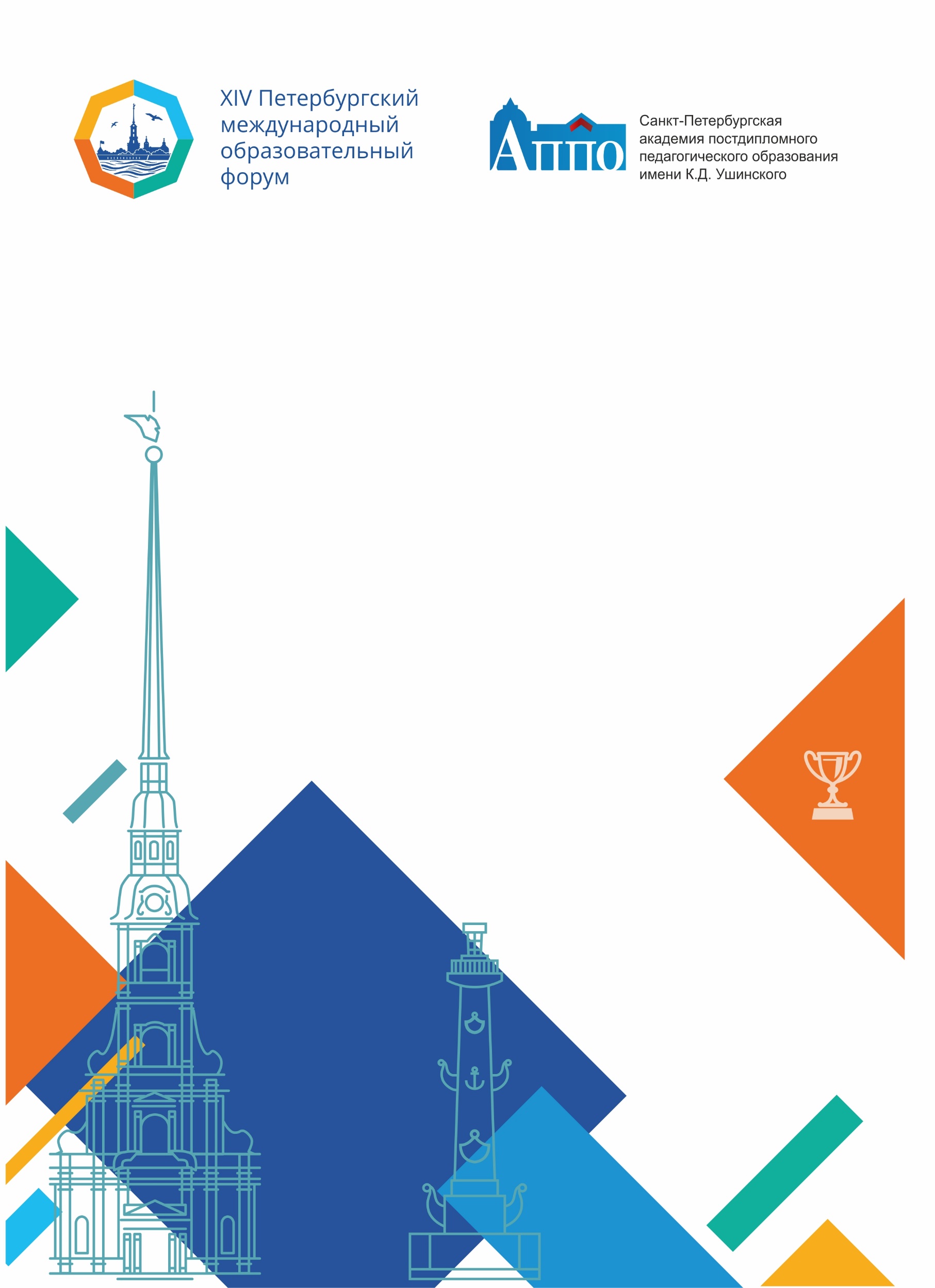 ГБУ ДПО Санкт-Петербургская академия постдипломного педагогического образования 
имени К. Д. Ушинского 
Институт общего образованияКафедра дошкольного образованияПРОГРАММАВсероссийской научно-практической конференцииДетский сад будущего: современные траектории развития дошкольного образования                                        27 марта 2024Цель конференции: конструктивное обсуждение актуальных вопросов, проблем и перспектив развития дошкольного образования. Место проведения:Санкт-Петербургское государственное бюджетное учреждение культуры«Музейно-выставочный центр» Модератор: Задворная Марина Станиславовна, кандидат педагогических наук, доцент, и.о. заведующего кафедрой дошкольного образования СПб АППО СЕКЦИЯ 1Траектории профессионального роста и личностного развития педагога дошкольной образовательной организации в контексте требований федеральной образовательной программы дошкольного образованияМодераторы: Александрова Елена Сергеевна, кандидат педагогических наук, доцент кафедры дошкольного образования СПб АППО Лебедева Марина Владимировна, старший преподаватель кафедры дошкольного образования СПб АППО СЕКЦИЯ 2Проектная лаборатория по поиску эффективных образовательных практик для решения задач федеральной образовательной программы дошкольного образованияМодераторы: Родина Елена Альфредовна, кандидат педагогических наук, доцент кафедры дошкольного образования СПб АППО Шиленок Татьяна Александровна, старший преподаватель кафедры дошкольного образования СПб АППО СЕКЦИЯ 3Методический портфель воспитателя: вариативные методики и технологии реализации содержания дошкольного образованияМодераторы: Трефилова Наталья Дмитриевна, кандидат педагогических наук, доцент кафедры дошкольного образования СПб АППО Петрова Юлия Юрьевна, старший преподаватель кафедры дошкольного образования СПб АППО СЕКЦИЯ 4Союз педагогов и родителей – залог счастливого детстваМодераторы: Колтыгина Елена Владимировна, кандидат психологических наук, доцент кафедры дошкольного образования СПб АППО Кузнецова Евгения Анатольевна, старший преподаватель кафедры дошкольного образования СПб АППОКафедра дошкольного образованияКонтакты: (812) 409-82-61E-mail: kado10@list.ru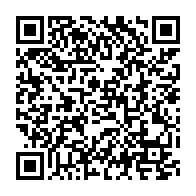 11.00–11.10Приветственное словоГоршков Александр Сергеевич, доктор педагогических наук, профессор, советник ректора СПб АППО 11.10–11.25Методика дошкольного воспитания: назад в будущее или вперед в прошлоеМайер Алексей Александрович, доктор педагогических наук, профессор кафедры педагогики начального и дошкольного образования ГОУ ВО МО «Государственный гуманитарно-технологический университет»11.25–11.40Инновационные инструменты и технологии развития дошкольников в интерактивном портфеле педагога ДООШабаева Гузель Фагимовна, кандидат педагогических наук, доцент, заведующий кафедрой дошкольной педагогики и психологии ФГБОУ ВО «Башкирский государственный педагогический университет им. М. Акмуллы»11.40–11.55Современный подход к организации просветительской деятельности в дошкольной образовательной организацииАтемаскина Юлия Викторовна, кандидат педагогических наук, доцент кафедры дошкольного и дополнительного образования ФГБОУ ВО «Алтайский государственный педагогический университет»11.55–12.10Использование развивающего потенциала образовательных программ Турчин Анатолий Степанович, доктор психологических наук, профессор, кафедры общей и прикладной психологии «Санкт-Петербургский военный институт войск национальной гвардии»12.10–12.25Социальное партнерство как условие повышения компетентности родителей в вопросах нравственного и патриотического воспитания детей дошкольного возрастаОсманова Гурият Абдулбарисовна, кандидат педагогических наук, учитель-логопед ГБДОУ детский сад № 87 Красногвардейского района Санкт-Петербурга12.25-13.00Перерыв13.00–13.15Сетевые профессиональные сообщества: ресурс методического сопровождения педагогов дошкольного образования (опыт Петродворцового района) Санкт-ПетербургаТаяновская Елена Викторовна, методист по дошкольному образованию,Мединская Марина Михайловна, методист ГБУ ИМЦ Петродворцового района Санкт-Петербурга13.15–13.30Пять факторов эффективного управления современного руководителяТарасова Мария Владимировна, заведующий ГБДОУ детский сад № 40 Пушкинского района СПб13.30–13.45Внутрифирменное обучение «Ступени роста»: практика профессионального развития педагога дошкольного образованияКозырева Лидия Альбертовна, заведующий,Каюмова Виктория Михайловна, старший воспитательГБДОУ детский сад № 12 Петродворцового района Санкт-Петербурга13.45–14.00Профессиональный и личностный рост педагога детского сада: от развития к совершенствованиюШиловская Ольга Сергеевна, старший воспитатель ГБДОУ детский сад № 87 Красносельского района Санкт-Петербурга14.00–14.15Вектор становления профессионализма педагога дошкольного образованияАртемьева Марина Алексеевна, воспитатель ГБДОУ детский сад № 35 Колпинского района Санкт-Петербурга14.15–14.30Конкурс: возможности и перспективы профессионального роста и личностного развития педагога дошкольного образованияМакеева Мария Сергеевна, старший воспитатель ГБДОУ ЦРР детский сад № 29 Красносельского района Санкт-Петербурга13.00–13.20Интеграция политехнического и поликультурного образования детей дошкольного и младшего школьного возраста в рамках национального проекта ТЕХНОПАРК «ОРБИТАЛЬ» Михалева-Устинская Валерия Александровна, автор и научный руководитель Национального проекта ТЕХНОПАРК «ОРБИТАЛЬ», президент Межрегиональной Ассоциации педагогов дошкольного образования СОЮЗ «Дошкольники России»13.20–13.35Многофункциональное игровое пособие «Про все на свете!»Большакова Анна Сергеевна, воспитатель ГБДОУ детский сад № 11 Выборгского района Санкт-Петербурга, призер Всероссийского профессионального конкурса «Воспитатель года – 2023» 13.35–13.45Профессиональная активность сотрудников ДОУ в реализации целей устойчивого развития (ЦУР) в педагогическом проекте «ВМЕСТЕ!» Никитенко Елена Борисовна, заведующий,  Лощинская Ирина Владимировна, старший воспитатель, Ластовская Ольга Владимировна, воспитатель ГБДОУ № 16 Пушкинского района Санкт-Петербурга13.45–13.55Домашний театр как эффективная практика воспитания детско-взрослого сотрудничества и установления партнёрских отношений с родителями воспитанников  Рубис Татьяна Петровна, заведующий,Смирнова Ирина Николаевна, Бабкова Ольга Павловна, воспитатели ГБДОУ детский сад № 82 Красносельского района Санкт-Петербурга13.55–14.05Погружение в культуру – эффективная образовательная практика для решения задач федеральной образовательной программы дошкольного образованияБезлепкина Жанна Николаевна, методист, Биндю Ирина Петровна, Бочковская Валентина Викторовна, воспитатели ГБДОУ детский сад № 88 Красногвардейского района Санкт-Петербурга14.05–14.15Воспитание экологического сознания и активной гражданской позиции старших дошкольников в проекте «Белые берёзки Родины моей» Лебедева Александра Михайловна, старший воспитатель, Тимофеева Ольга Михайловна, педагог-психолог, Платонова Анастасия Сергеевна, заведующийГБДОУ детский сад № 52 Кировского района Санкт-Петербурга,Рубинова Елена Вячеславовна, старший воспитатель ГБДОУ детский сад № 37 Кировского района Санкт-Петербурга14.15–14.30Лабораторный педагогический практикум«Фейерверк секретов проектной деятельности: попробуй вместе с нами!»Приемы приобщения детей и взрослых к искусству в технологии айрис-фолдинг Ходаковская Елена Владимировна, Шумкова Нина Владимировна, воспитатели ГБДОУ № 86 Красносельского района Санкт-ПетербургаДиалектические наглядные модели как значимый ресурс для развития детской речи и фантазииОмельченко Виктория Алексеевна, учитель-логопед ГБДОУ № 9 комбинированного вида Пушкинского района Санкт-ПетербургаКак погасить детские ссоры игровыми приемами Теребуха Наталья Николаевна, воспитатель ГБДОУ № 16 Пушкинского района Санкт-ПетербургаПроект «Домашний театр это радость, познание и творчество» Доронина Наталья Николаевна, Павлова Ирина Александровна, воспитателиГБДОУ детский сад № 82 Красносельского района Санкт-Петербурга Приемы речевого развития детей 3–4 лет Кудрявцева Екатерина Александровна, воспитатель ГБДОУ № 35 Фрунзенского района Санкт-ПетербургаНетрадиционные приемы рисования в проектах старших дошкольников  Бажанова Юлия Ивановна, воспитатель ГБДОУ № 67 «Волшебник» Красносельского района Санкт-Петербурга«Волшебные втулки» как прием обеспечения развивающей среды в процессе реализации детских проектов Колушева Валентина Николаевна, воспитатель ГБДОУ детский сад № 202 Выборгского района Санкт-Петербурга13.00–13.15Социализация дошкольников в условиях ФОП ДО. Сегодня дошкольник- завтра гражданинПужливая Юлия Владимировна, старший воспитатель, Орлова Маргарита Петровна, педагог-организатор,Маринцева Лариса Анатольевна, воспитательГБДОУ детский сад № 31 общеразвивающего вида Кировского района Санкт-Петербурга13.15–13.30Развитие познавательных способностей у детей старшего дошкольного возраста посредством обогащения опыта познавательно исследовательской деятельности через работу с микроскопомСучкова Анна Анатольевна, воспитатель,Парамонова Любовь Александровна, учитель-логопедГБДОУ детский сад № 27 комбинированного вида Пушкинского района Санкт-Петербурга13.30–13.45Квест-технология в дошкольном образовательном учрежденииПетрова Юлия Юрьевна, старший воспитатель ГБДОУ ЦРР детский сад № 89 Красногвардейского района Санкт-Петербурга13.45–14.00Инновационные технологии экологического воспитания в дошкольной образовательной организации в интересах устойчивого развитияПетрова Татьяна Олеговна, заведующий,Силина Светлана Юрьевна, заместитель заведующего по УВР,
Виноградова Людмила Ивановна, педагог организатор ГБДОУ детский сад № 21 Кировского района Санкт-Петербурга14.00–14.15Визуальная креативность: теория и инновационные практики в контексте дошкольного образованияНиколаева Мария Ивановна, магистр педагогики, арт-тренер, педагог дополнительного образования ГБУДО ДТ «У Вознесенского моста» Адмиралтейского района Санкт-Петербурга14.15-14.30Современные технологии оптимизации преемственности между детским садом и школойКотрина Вера Александровна, преподаватель,  
Сорокина Светлана Александровна, преподаватель, ГБ ПОУ Некрасовский педагогический колледж № 113.00–13.1013.00–13.10Кузница духовных началРодионова Наталья Владимировна, заведующий, Лебедева Марина Владимировна, воспитательГБДОУ детский сад № 35 Колпинского района Санкт-ПетербургаКузница духовных началРодионова Наталья Владимировна, заведующий, Лебедева Марина Владимировна, воспитательГБДОУ детский сад № 35 Колпинского района Санкт-Петербурга13.10–13.2213.10–13.22Консультационный центр как ресурс повышения родительской компетентности Белова Марина Борисовна, заведующий,Антонова Ольга Николаевна, учитель-дефектологГБДОУ детский сад № 18 Московского района Санкт-ПетербургаКонсультационный центр как ресурс повышения родительской компетентности Белова Марина Борисовна, заведующий,Антонова Ольга Николаевна, учитель-дефектологГБДОУ детский сад № 18 Московского района Санкт-Петербурга13.22–13.3413.22–13.34Коворкинг пространство для детей и родителейСтоникова Александра Ивановна, Акимова Ксения Александровна, воспитателиГБДОУ детский сад № 87 Красносельского района Санкт-ПетербургаКоворкинг пространство для детей и родителейСтоникова Александра Ивановна, Акимова Ксения Александровна, воспитателиГБДОУ детский сад № 87 Красносельского района Санкт-Петербурга13.34–13.4613.34–13.46Организация взаимодействия детей и родителей в цифровой средеЗаболотнова Ольга Владимировна, заведующий ГБДОУ детский сад № 106 Фрунзенского района Санкт-ПетербургаОрганизация взаимодействия детей и родителей в цифровой средеЗаболотнова Ольга Владимировна, заведующий ГБДОУ детский сад № 106 Фрунзенского района Санкт-Петербурга13.46–13.5813.46–13.58Разнообразие форм взаимодействия ДОО с родительской общественностьюЕгорова Яна Леонидовна, заведующийГБДОУ детский сад № 38 Пушкинского района Санкт-ПетербургаРазнообразие форм взаимодействия ДОО с родительской общественностьюЕгорова Яна Леонидовна, заведующийГБДОУ детский сад № 38 Пушкинского района Санкт-Петербурга13.58–14.1013.58–14.10Семейное воспитание и воспитание в ДОУ: особенности взаимодействия с родителямиГусева Светлана Владимировна, заведующий, Филиппенко Людмила Николаевна, педагог-психологГБДОУ детский сад № 10 компенсирующего вида Выборгского района Санкт-ПетербургаСемейное воспитание и воспитание в ДОУ: особенности взаимодействия с родителямиГусева Светлана Владимировна, заведующий, Филиппенко Людмила Николаевна, педагог-психологГБДОУ детский сад № 10 компенсирующего вида Выборгского района Санкт-Петербурга14.10–14.2014.10–14.20Родительский клуб «Навстречу друг другу»Багрянцева Алёна Константиновна, педагог-психологГБДОУ детский сад № 101 общеразвивающего вида Невского района Санкт-ПетербургаРодительский клуб «Навстречу друг другу»Багрянцева Алёна Константиновна, педагог-психологГБДОУ детский сад № 101 общеразвивающего вида Невского района Санкт-Петербурга14.20–14.3014.20–14.30Результативные практики просвещения родителей в ДООКузьмина Оксана Анатольевна, воспитательГБДОУ детский сад № 101 общеразвивающего вида Невского района Санкт-ПетербургаРезультативные практики просвещения родителей в ДООКузьмина Оксана Анатольевна, воспитательГБДОУ детский сад № 101 общеразвивающего вида Невского района Санкт-Петербурга14.30-15.0014.30-15.00Закрытие конференцииЗакрытие конференцииСТЕНДОВЫЕ ДОКЛАДЫСТЕНДОВЫЕ ДОКЛАДЫСТЕНДОВЫЕ ДОКЛАДЫ12.30–13.00Сетевое взаимодействие образовательных организаций как технология передачи общественных ценностей физической культурыКресова Елена Валерьевна, инструктор по физической культуре,Романова Наталия Владимировна, Эскерова Назиле Джамидиновна, воспитателиГБДОУ детский сад № 81 Красногвардейского района Санкт-ПетербургаСетевое взаимодействие образовательных организаций как технология передачи общественных ценностей физической культурыКресова Елена Валерьевна, инструктор по физической культуре,Романова Наталия Владимировна, Эскерова Назиле Джамидиновна, воспитателиГБДОУ детский сад № 81 Красногвардейского района Санкт-Петербурга12.30–13.00Проектная деятельность как эффективная практика приобщения дошкольников к общечеловеческим ценностямБалышева Татьяна Владимировна, Малмыгина Александра Владимировна, музыкальные руководители, Каюмова Сания Шагазамовна, воспитательГБДОУ детский сад № 81 Красногвардейского района Санкт-Петербурга Проектная деятельность как эффективная практика приобщения дошкольников к общечеловеческим ценностямБалышева Татьяна Владимировна, Малмыгина Александра Владимировна, музыкальные руководители, Каюмова Сания Шагазамовна, воспитательГБДОУ детский сад № 81 Красногвардейского района Санкт-Петербурга 12.30–13.00Тропинка к детскому сердцу - удивительный мир детской книгиРогожина Наталия Александровна, учитель-логопед,Белясова Олеся Владимировна, Краснова Ирина Петровна, воспитателиГБДОУ детский сад № 81 Красногвардейского района Санкт-ПетербургаТропинка к детскому сердцу - удивительный мир детской книгиРогожина Наталия Александровна, учитель-логопед,Белясова Олеся Владимировна, Краснова Ирина Петровна, воспитателиГБДОУ детский сад № 81 Красногвардейского района Санкт-Петербурга